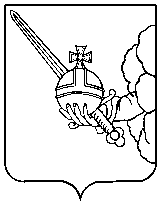 П О С Т А Н О В Л Е Н И ЕАдминистрации города ВологдыО внесении изменений в постановление Администрации города Вологдыот 26 июня 2020 года № 798В соответствии с постановлением Администрации города Вологды от                         11 декабря 2015 года № 9501 «О порядке определения нормативных затрат на обеспечение функций органов местного самоуправления, включая подведомственные казенные учреждения» (с последующими изменениями), на основании статей 27, 44 Устава городского округа города Вологды ПОСТАНОВЛЯЮ:1. Внести в нормативные затраты на обеспечение функций муниципального казенного учреждения «Служба городского хозяйства», утвержденные постановлением Администрации города Вологды от 26 июня 2020 года № 798 (с последующими изменениями), следующие изменения:1.1. В графе второй строки четвертой таблицы № 6 подпункта 1.3.1 пункта 1.3 цифры «51 000,00» заменить цифрами «57 000,00».1.2. В абзаце четвертом подпункта 2.5.8 пункта 2.5 слова и цифры «не более 650 руб.» заменить словами и цифрами «не более 800 руб.».1.3. Таблицу № 17 подпункта 2.6.1 пункта 2.6 дополнить строками 19-24 следующего содержания:«».1.4. В таблице 25 подпункта 2.7.5 пункта 2.7:1.4.1. В строке восьмой цифры «6 166,67» заменить цифрами «11 435,67».1.4.2. Дополнить строками следующего содержания:«».2. Департаменту городского хозяйства Администрации города Вологды обеспечить размещение в единой информационной системе в сфере закупок настоящего постановления в течение семи рабочих дней со дня его принятия.3. Настоящее постановление подлежит размещению на официальном сайте Администрации города Вологды в информационно-телекоммуникационной сети «Интернет».Мэр города Вологды                                                                                   С.А.Воропанов 19Приемник GNSSшт.1312 000,0020Контроллер геодезическийшт.193 600,0021Веха телескопическаяшт.111 933,3322Оптический нивелиршт.143 700,0023Штатив нивелирныйшт.15 733,3324Рейка нивелирнаяшт.13 466,67Поверка курвиметра дорожногоед.12 839,56Поверка рейки дорожнойед.12 175,60